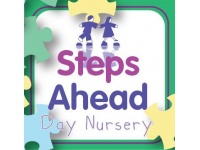 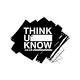 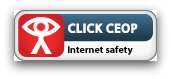 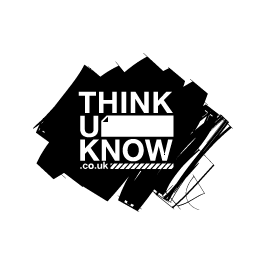 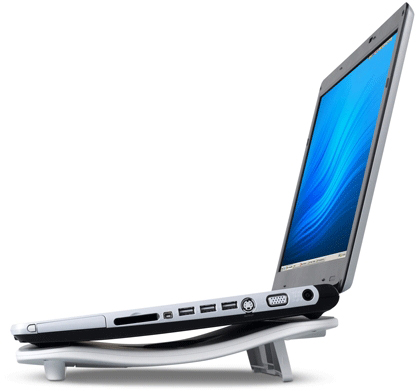 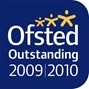 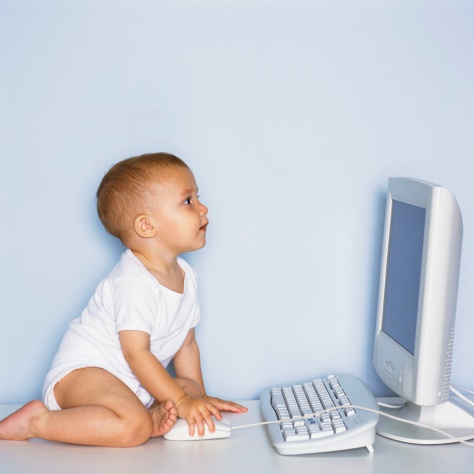 So how can we do that?In Somewhere Nursery we have an “Acceptable Use Policy”This ensures that everyone; staff, committee and volunteers, are clear about how to use our computers, laptops and the internet in a safe way.We have password protection, anti-virus software and firewalls. These all help to keep out malicious attacks and keep data safe and secure.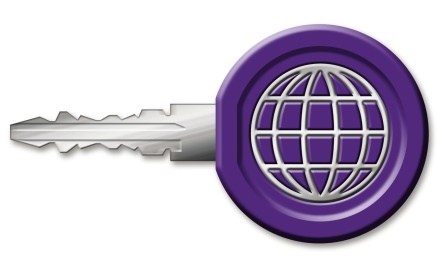 We also have rules about the use of mobile phones and cameras. This is why you are asked not to use your phone in Nursery.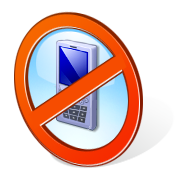 We are committed to keeping all our children safe and value your support with this policy.You can also help your children learn to be safe at home and when they are online – even from a very young age. Talk to them about some top tips for keeping safe, just like we teach them to cross the road safely, or be careful around animals and people that they don’t know.